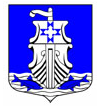 Администрациямуниципального образования«Усть-Лужское сельское поселение»Кингисеппского муниципального районаЛенинградской областиПОСТАНОВЛЕНИЕот 01 июня 2023 года № 130/1Об утверждении перечня индикаторов риска нарушения обязательных требований при осуществлении муниципального контроля в сфере благоустройства на территории Усть-Лужского сельского поселения Кингисеппского муниципального района Ленинградской областиВ соответствии с пунктом 3 части 10 статьи 23 Федерального закона от 31.07.2020 № 248-ФЗ «О государственном контроле (надзоре) и муниципальном контроле в Российской Федерации», администрация муниципального образования «Усть-Лужское сельское поселение» Кингисеппского муниципального района Ленинградской областиПОСТАНОВЛЯЕТ:Утвердить перечень индикаторов риска нарушения обязательных требований при осуществлении муниципального контроля в сфере благоустройства на территории Усть-Лужского сельского поселения Кингисеппского муниципального района Ленинградской области согласно приложению к настоящему постановлению.Настоящее постановление вступает в силу со дня его подписания.Настоящее постановление подлежит опубликованию на официальном сайте администрации муниципального образования «Усть-Лужское сельское поселение» Кингисеппского муниципального района Ленинградской области.Контроль за выполнением настоящего постановления оставляю за собой.Глава администрации МО «Усть-Лужское сельское поселение»                                                                          П.И. КазарянИсп. Будуштяну Ю.В.Тел. 8 (81375) 61-440Приложениек Постановлению администрации                                                                       муниципального образования «Усть-Лужское сельское поселение»от 01.06.2023 года № 130/1Перечень индикаторов риска нарушения обязательных требований при осуществлении муниципального контроля в сфере благоустройства на территории Усть-Лужского сельского поселения Кингисеппского муниципального района Ленинградской областиВыявление контрольным органом по результатам контрольных мероприятий без взаимодействия с контролируемыми лицами признаков нарушения обязательных требований Правил благоустройства территории Усть-Лужского сельского поселения Кингисеппского муниципального района Ленинградской области, утвержденных решением Совета депутатов МО «Усть-Лужское сельское поселение» Кингисеппского муниципального района от 03.11.2021 № 173.Поступление в контрольный орган обращений граждан, организаций, информации от органов государственной власти, органов местного самоуправления, из средств массовой информации, информационно-телекоммуникационной сети "Интернет", о фактах нарушений обязательного требования, отнесенного к предмету муниципального контроля (за исключением обращений (информаций), послуживших основанием для проведения внепланового контрольного (надзорного) мероприятия в соответствии с частью 12 статьи 66 Федерального закона от 31.07.2020 № 248-ФЗ "О государственном контроле (надзоре) и муниципальном контроле в Российской Федерации"), в случае если в течение года до поступления данного обращения, информации контролируемому лицу контрольным органом объявлялось предостережение о недопустимости нарушения аналогичного обязательного требования.Повторное, в течение 90 календарных дней, выявление при проведении контрольного (надзорного) мероприятия без взаимодействия с контролируемым лицом нарушений одних и тех же обязательных требований на одном и том же объекте муниципального контроля, по которым объявлялось предостережение о недопустимости нарушения аналогичных обязательных требований